Муниципальное казённое дошкольное образовательное учреждение детский сад «Оленёнок»Детская организации «Лидер во мне!»Отряд 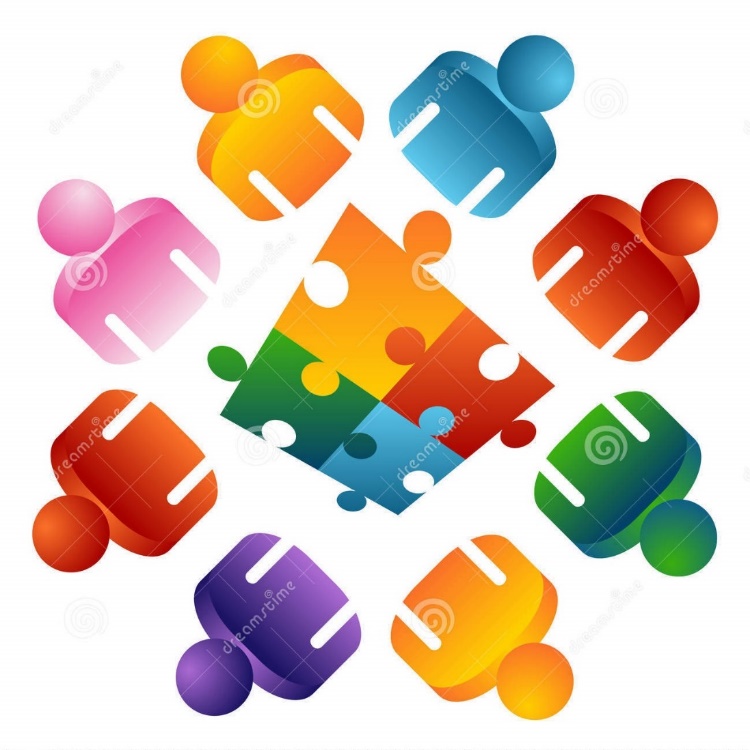 «Технолидер» П.Тазовский 2018-2021ггПаспорт проектаДля того чтобы ребёнок активно развивался, необходимо его вовлечь в деятельность. Образовательная задача заключается в создании условий, которые бы провоцировали детское действие. Такие условия легко реализовать в образовательной среде LEGO моделирования. А чтобы процесс был более увлекательным, его реализация достигается путём создания детского объединения по интересам - это  отряд - «Технолидер».Цель проекта: Содействие развития у детей дошкольного возраста способностей к техническому творчеству и предоставление им возможности к творческой самореализации.Задачи:1.  Развивать навыки коммуникации, умение работать в команде. 2.  Формировать познавательную активность, способствовать воспитанию социально-активной личности.3. Способствовать формированию знания и умения ориентироваться в технике чтения элементарных схем-построек.4. Воспитывать эстетический вкус в передаче образов.АктуальностьЭффективным средством организации такого процесса является технология проектирования и проект как одна из форм творческой деятельности. Объект исследования: Освоение навыков конструирования и умение соотносить собственные действия в конструировании объекта, в то же время продолжать развивать творческие  способности  внедряя принципы  моделирования.Предмет исследования: Процесс творческого мышления, фантазирования и реализация собственных инновационных идей для решения поставленных задач.Основной идеей проекта является развитие творческих  и интеллектуальных способностей у детей старшего дошкольного возраста, через развитие навыков    технического творчества и  Легоконструирования, через интеграцию образовательных областей в рамках инновационного проекта «Лидер во мне»Новизна проекта заключается в том, что в проекте формируется исследовательская и экспериментальная деятельность, которая  объединяет игру и предоставляет возможность путём сотворчества создать свой собственный мир, в котором нет границ для творческого самовыражения.Гипотеза исследования: Для развития полноценного  конструктивного творчества необходимо, чтобы ребёнок имел замысел и умел его моделировать. Поэтому чем ярче, целостнее, эмоциональнее будет впечатление, тем интереснее  и разнообразнее будет организован образовательный процесс. Проект  разработан с учетом инновационных технологий (проблемно-исследовательские; личностно-ориентированные; игровые).Основная часть     В настоящее время происходит глобальный пересмотр принципов дошкольного образования. В системе образования детей дошкольного возраста появились новые игры и развлечения. Практикум интересен тем, что строясь на интегративных принципах, обеспечивает не только единство воспитательных, развивающих и обучающих целей и задач образовательного процесса дошкольников, но и целенаправленно осуществляет системно – деятельностный подход, предполагающий чередование практических и умственных действий ребёнка. Эффективность используемой технологии заключается в том, что у детей развиваются пространственное и конструктивное мышления, пополняются знания об окружающем мире, формируются умения думать, сотрудничать со сверстниками, фантазировать и действовать, не боясь ошибиться, создаётся установка на самостоятельный поиск, а это – главные составляющие успешности. Основные принципы, которыми руководствуемся, выстраивая свою деятельность:принцип системности – целостный подход, взаимодействие на достижение оптимального результата;принцип индивидуализации и дифференциации предполагает учет индивидуальных предпочтений, склонностей, интересов и способностей детей и взрослых;принцип гуманизации – основывается на усилении внимания к личности каждого воспитанника и создании максимально благоприятных условий для развития его творческой индивидуальности; принцип увлекательности – является одним из важнейших. Весь образовательный материал интересен детям, доступен и подается в игровой форме;принцип инновационности – определяет постоянный поиск и выбор идей, наиболее оптимальных форм работы;принцип активности – предполагает освоение ребенком идеи через собственную деятельность под руководством педагога.Детская деятельность: познавательная; коммуникативная; двигательная; музыкальная; конструктивно-игровая.Участники проекта: воспитанники старшей группы, родители (законные представители), педагоги.Территория реализации проекта: МКДОУ детский сад «Оленёнок»Оценка и ожидаемые результаты:          Интегративные характеристики: Способность к прогнозированию, обогащение словарного запаса, способность к самооценке.          Интеллектуальная сфера: Гибкость мышления, наблюдательность, любознательность, продуктивность, концентрация внимания.           Творческая сфера: Изобретательность через выполнение творческих заданий с применением различных методов и приёмов, способности воплощать  идеи и находить наилучший результат.Работа по проекту включает следующие этапы:I этап. Организационно-подготовительный На этом этапе предполагается создать интерес  к объединению «Технолидер»;- формулирование проблемы и задач совместно с педагогами и руководителями детских творческих объединений;- предложение путей решения;-создание условий для реализации проекта.II этап.  Реализация проекта. Технологический этап      На этом этапе предполагается систематизация знаний, выполнение творческого замысла,  разработка календарно-тематического плана, апробация моделирования с детьми, создание технологических карт и пошаговых инструкций,  карт-схем построек.  Создание фото и видеопрезентаций к защите проекта.Работа будет организовываться через совместную образовательную деятельность III этап. Заключительный На данном этапе будет проводиться подведение итогов реализации инновационного проекта «Лидер во мне», посредством  организации отчётной творческой работы и демонстрация проектного продукта.Анализирование  деятельности детей и соотношение полученных результатов с поставленными задачами.В мае проводится мониторинг воспитанников, с целью: сопоставление результатов с прогнозируемыми, определение перспектив на будущее. Продолжительность занятия: 25 минут В ходе работы по проекту дети научатся:Творчески реализовывать свои собственные идеиИметь представление о технологической последовательности  изготовления конструкцийМетоды и приемы организации деятельности:1.   Основная форма проведения занятий – практикум, квест –игры, творческие выставки.          2.   Наглядный метод (показ карт-схем, презентаций, тематических видеороликов);      3.  Методы организации деятельности: словесные (беседа, обсуждение из которых дети узнают информацию об объектах моделирования);3.  Активные игровые методы (дидактические игры, сюжетно-ролевые игры);4. Самостоятельное проектирование для осуществления свих творческих открытий;5. Метод коллективной работы, где дети могут работать группами, в паре, все вместе;6. Метод интеграции, где необходимо соединить игру, труд и обучение, что поможет обеспечить единство решения познавательных, практических и игровых задач.Формы и подведение итогов: наблюдение и мониторинг.Для  диагностирования применятся такой метод, как наблюдение за спонтанной коллективной игрой, что даёт много информации педагогу о проблемах, которые возникают во время игры.Цель проекта: формирование лидерских качества посредством знакомства детей с техникой легоконструирования.Mир техники, мир открытий и изобретений - сфера творческой деятельности человека-изобретателя. Наблюдая за природой, человек был вынужден изобретать, чтобы не исчезнуть из этого мира. Без изобретений и изобретателей жизнь немыслима. А полноценной и насыщенной жизнь ребенка будет в том случае, если, чувствуя себя активным «деятелем», открывая что-то новое, он будет приобщаться к тем ценностям и тайнам, которыми владеют взрослые.2019-2020 гг2020-2021ггРабота с родителямиЭффективность работы зависит от преемственности в работе педагогов с родителями, которая осуществляется в разных формах:Семинары-практикумыТренингиПроведение собраний, консультаций в нетрадиционной формеМини-собранияРодительский брифингПедагогическая гостинаяПедагогическая библиотека для родителейИсследовательски-проектные, ролевые, имитационные и деловые игры.ДосуговыеУстановление эмоционального контакта между педагогами, родителями, детьми:Совместные досуги, праздники в детской организации «Лидер во мне»Прогулки, экскурсииАкции Семейная мастерскаяВыставки работ родителей и детейКружки и секцииКлубы отцов, бабушек, дедушек, семинары, практикумыНаглядно-информационные:Ознакомление родителей с работой детской организации «Лидер во мне», особенностями развития лидерских качеств детей. Формирование у родителей знаний о направлениях и их значимости.Информационные проспекты для родителейАльманахиЖурналы и газеты, издаваемые ДОУ для родителейДни (недели) открытых дверейОткрытые просмотры занятий и других видов деятельности детейВыпуск стенгазетОрганизация создания статей и размещения их на сайтах детского сада и СМИПолное наименование учреждения:Муниципальное казённое дошкольное образовательное учреждение детский сад «Оленёнок» Руководитель МКДОУ детского сада «Оленёнок»Брачун Валентина Яковлевна Телефон МКДОУ детского сада «Оленёнок»:т. (34940) 2 00 10  Факс МКДОУ детского сада «Оленёнок»: тел./факс:8 (34940) 2-00-15Электронная почта МКДОУ детского сада «Оленёнок» mkdou_olenenok@list.ruПолное название проектаПроект создания детского объединения «Технолидер» (направленный на развитие навыков    технического творчества и  Легоконструирования, через интеграцию образовательных областей в рамках инновационного проекта «Лидер во мне»Составитель проектаБашкирцева Наталья ОлеговнаТип проектаТворческий, подгрупповой, краткосрочныйСрок реализации1 месяцИсполнители и участники проектаМузыкальный руководитель – Башкирцева Наталья Олеговнавоспитанники старшего дошкольного возраста  детский сад «Олененок»;педагоги (руководители детских объединений в рамках инновационного проекта «Лидер во мне»)родители (законные представители) воспитанников. Компьютерные информационные технологииПри создании проекта используются информационно-коммуникационные технологии и  ресурсы сети Интернет, авторские презентация.Сроки  и этапы реализации проектаНоябрь 2018 г. – Декабрь 2021г. краткосрочный  I этап. Организационно-подготовительный (ноябрь 2018 г.)На этом этапе предполагается создать интерес  к детскому объединению «Технолидер»;- формулирование проблемы цели и задач совместно с руководителями детских объединений инновационного проекта «Лидер во мне»;- предложение путей решения;-создание условий для реализации проекта.II этап. Реализация проекта             (ноябрь 2018г.-декабрь 2021г)На этом этапе предполагается систематизация знаний, разработка календарно-тематического плана, апробация моделирования с детьми, создание технологических карт и пошаговых инструкций,  карт-схем построек.  Работа реализуется через совместную образовательную деятельность (1 раз в неделю).III этап. Заключительный                (декабрь 20121г)На данном этапе проводится подведение итогов реализации  проекта посредством  организации отчётной творческой работы и демонстрация проектного продукта.Анализирование  деятельности детей и соотношение полученных результатов с поставленными задачами.Проектный продуктВидеопрезентация и фотоотчёт по теме проекта. Квест-игры по направлениям Тематические выставки.  Примерный план работы на 2018-2021ггПримерный план работы на 2018-2021ггПримерный план работы на 2018-2021ггПримерный план работы на 2018-2021ггПримерный план работы на 2018-2021ггПримерный план работы на 2018-2021ггОтряд «Технолидер» 2018-2019ггОтряд «Технолидер» 2018-2019ггОтряд «Технолидер» 2018-2019ггОтряд «Технолидер» 2018-2019ггОтряд «Технолидер» 2018-2019ггОтряд «Технолидер» 2018-2019ггНаименование контрольной точкиСрокВид документа или результатОтветственный исполнительУровень контроля1.Командная игра по легоконструированию «Арктика»08.02.2019Методическая разработка, развлечение, фото и видеоматериал,Руководитель рабочей группыЕмелова О.Н.,Башкирцева Н.О., Федосеева Т.И.Заведующий д/с «Олененок» Брачун В.Я2.Интерактивная видеоэкскурсия14.02.2019Методическая разработка, развлечение, фото и видеоматериал, интерактивная видеоэкскурсияРуководитель рабочей группыЕмелова О.Н.,Башкирцева Н.О., Федосеева Т.И.Заведующий д/с «Олененок» Брачун В.Я3.Дистанционный конкурс «Роботехника»25.02.2019Методическая разработка, развлечение, фото и видеоматериалРуководитель рабочей группыЕмелова О.Н.,Башкирцева Н.О., Федосеева Т.И.Заведующий д/с «Олененок» Брачун В.Я.1.Командная игра по легоконструированию «Арктика»Январь-февраль, 2020Методическая разработка, развлечение, фото и видеоматериал,Руководитель рабочей группыЕмелова О.Н.,Башкирцева Н.О., Федосеева Т.И.Заведующий д/с «Олененок» Брачун В.Я2.Мастер-класс «Попробуйте сделать как мы»Январь-февраль,2020Методическая разработка, развлечение, фото и видеоматериал,Руководитель рабочей группыЕмелова О.Н.,Башкирцева Н.О., Федосеева Т.И.3.Интерактивная видеоэкскурсияЯнварь-февраль,2020Методическая разработка, развлечение, фото и видеоматериал, интерактивная видеоэкскурсияРуководитель рабочей группыЕмелова О.Н.,Башкирцева Н.О., Федосеева Т.И.Заведующий д/с «Олененок» Брачун В.Я4.Дистанционный конкурс «Роботехника»Январь-февраль,2020Методическая разработка, развлечение, фото и видеоматериалРуководитель рабочей группыЕмелова О.Н.,Башкирцева Н.О., Федосеева Т.И.Заведующий д/с «Олененок» Брачун В.Я.5.Мероприятие «Легоробики» (совместно с объединением роботехника ТШИ)Январь-февраль,2020Методическая разработка, развлечение, фото и видеоматериалРуководитель рабочей группыЕмелова О.Н.,Башкирцева Н.О., Федосеева Т.И.Заведующий д/с «Олененок» Брачун В.Я.1.Командная игра по легоконструированию «Арктика»Январь-февраль, 2021Методическая разработка, развлечение, фото и видеоматериал,Руководитель рабочей группыЕмелова О.Н.,Башкирцева Н.О., Федосеева Т.И.Заведующий д/с «Олененок» Брачун В.Я2.Мастер-класс  совместно с родителями«Леголандия»Январь-февраль,2021Методическая разработка, развлечение, фото и видеоматериал,Руководитель рабочей группыЕмелова О.Н.,Башкирцева Н.О., Федосеева Т.И.3.Экскурсия в центр легокоструирования д/с «Рыбка»Январь-февраль,2021Методическая разработка, развлечение, фото и видеоматериал, интерактивная видеоэкскурсияРуководитель рабочей группыЕмелова О.Н.,Башкирцева Н.О., Федосеева Т.И.Заведующий д/с «Олененок» Брачун В.Я4.Дистанционный конкурс «Роботехника»Январь-февраль,2021Методическая разработка, развлечение, фото и видеоматериалРуководитель рабочей группыЕмелова О.Н.,Башкирцева Н.О., Федосеева Т.И.Заведующий д/с «Олененок» Брачун В.Я.5.Мероприятие «Легоробики» (совместно с объединением роботехника ТШИ)Январь-февраль,2021Методическая разработка, развлечение, фото и видеоматериалРуководитель рабочей группыЕмелова О.Н.,Башкирцева Н.О., Федосеева Т.И.Заведующий д/с «Олененок» Брачун В.Я.